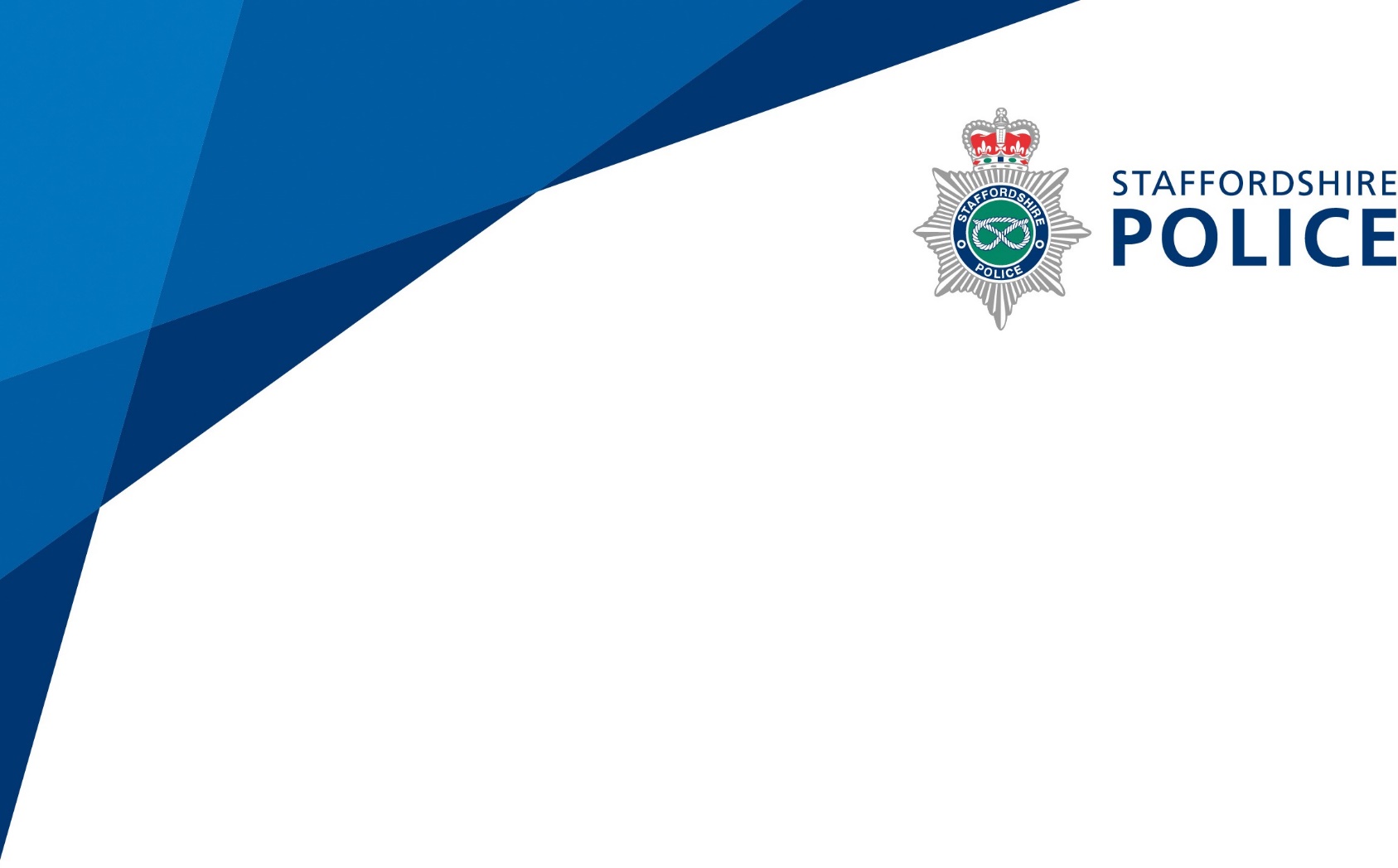 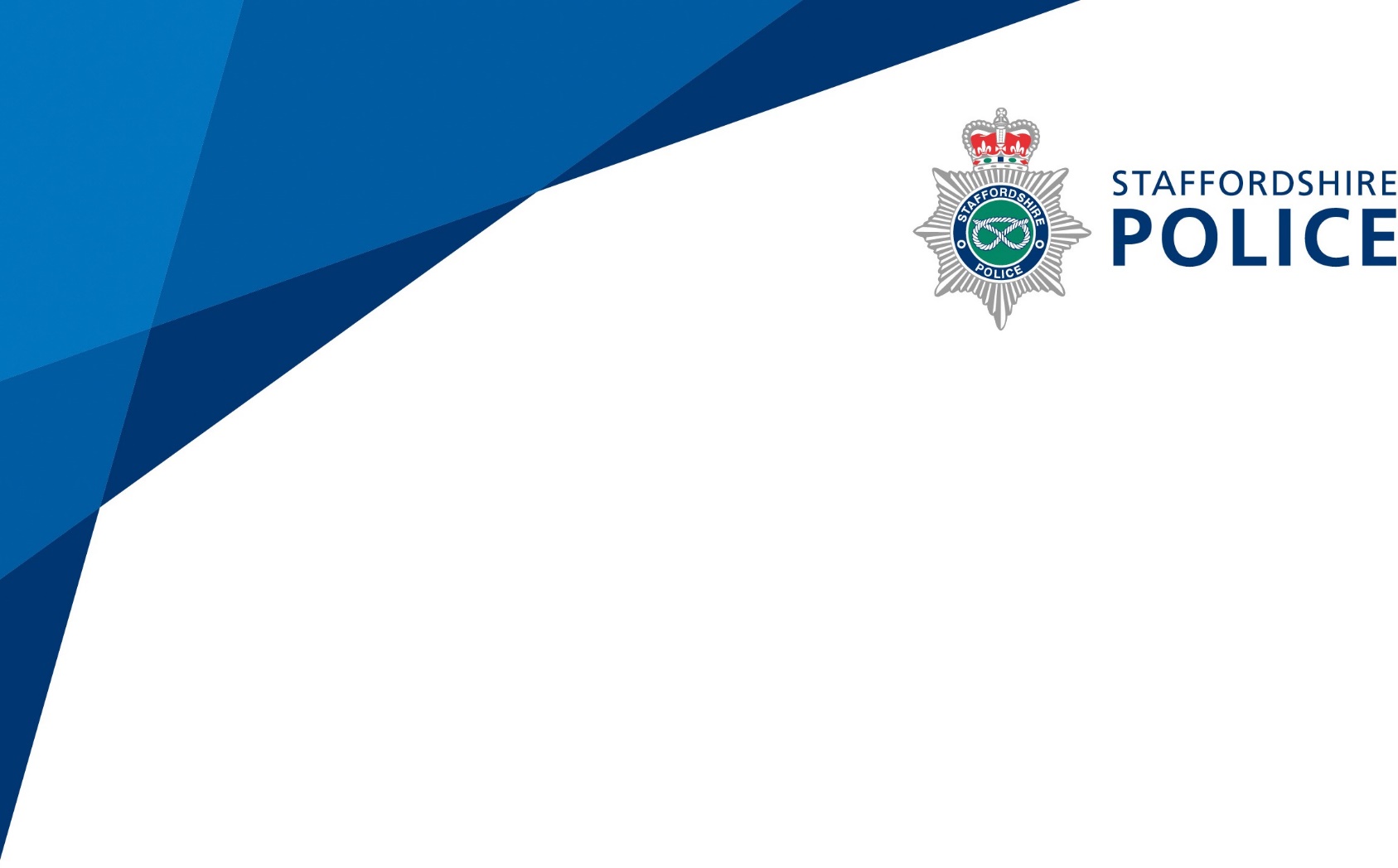 Record of Police Service PREVIOUS POLICE SERVICE:List previous roles/ranks held in your current force and previous roles/ranks held in other forces in which you have served.Start with the most recent. Continue on a separate sheet if necessary.TRAINING RECORDPlease indicate what training you have received.DRIVING SKILLSBUSINESS INTERESTS Superintendent – Application question.Please use this space (no more than 2 pages) How as a Superintendent you will drive improvements across the force and how will you deliver effective change through our people and our partners.Your evidence should relate specifically to the “We take ownership, We deliver support and inspire and We are collaborative” behaviors contained in the Competency Values Framework. This form should be completed electronically in a font no smaller than 11 Tahoma pitch.The completed application form should be sent to:Helen Brunjes, Helen.brunjes@Staffordshire.pnn.police.uk  0900 HRS Friday 14 October  2022.DISABILITYEQUAL OPPORTUNITIES:Staffordshire Police is an equal opportunities employer and is determined to ensure that:Our workforce reflects the diverse society which it serves and that the working environment is free from any form of harassment, intimidation, bullying or victimisation.No job applicant or employee is treated more or less favorably on the grounds of gender, sexual orientation, age, marital status, race, colour, nationality, ethnic or national origins, disability, creed or religion.No job applicant or employee is disadvantaged by conditions or requirements which cannot be justified by the requirements of the job.The information on this form is for monitoring purposes only and will not be made available to those assessing your application. The information supplied will be treated in the strictest confidence and will not affect your application in any way. Completion of this section is voluntary, but the information will help us ensure equality of opportunity. This information forms no part of the recruitment process. ItPlease can you indicate below if you are unavailable during any of the key dates indicated below.  Personal Details:Personal Details:Personal Details:Personal Details:Name:Name:Name:Name:Substantive Rank:Substantive Rank:Collar No:Collar No:Current Police Force:Current Police Force:Collar No:Collar No:Contact Telephone No’s:Work:Work:Home:Contact Telephone No’s:Mobile:Mobile:Mobile:Present Post/Location:Present Post/Location:Present Post/Location:Present Post/Location:Work Email Address:Personal Email Address:Please state your preferred email contact (work/personal):Work Email Address:Personal Email Address:Please state your preferred email contact (work/personal):Work Email Address:Personal Email Address:Please state your preferred email contact (work/personal):Work Email Address:Personal Email Address:Please state your preferred email contact (work/personal):Home Address:Postcode:Home Address:Postcode:Home Address:Postcode:Home Address:Postcode:Date of Birth:Date of Birth:Date of Birth:Date of Birth:National Insurance Number:National Insurance Number:National Insurance Number:National Insurance Number:Service Dates:Service Dates:Joined the Police Service Including Cadet / Previous ServiceDisciplinary / Misconduct:Disciplinary / Misconduct:Please give details of any outstanding disciplinary proceedings being carried out in relation to your conduct and of any previous disciplinary offences which have not been expunged.Please give details of any outstanding disciplinary proceedings being carried out in relation to your conduct and of any previous disciplinary offences which have not been expunged.DetailsDatesVetting: Vetting: Please indicate your current vetting status and date for review.Please indicate your current vetting status and date for review.Vetting StatusDatesPrevious Promotion Processes:Previous Promotion Processes:Previous Promotion Processes:Please outline below any promotion processes you have applied for in the last 3 years. If you were unsuccessful please briefly describe any development you have undertaken in response to the feedback.  Please outline below any promotion processes you have applied for in the last 3 years. If you were unsuccessful please briefly describe any development you have undertaken in response to the feedback.  Please outline below any promotion processes you have applied for in the last 3 years. If you were unsuccessful please briefly describe any development you have undertaken in response to the feedback.  Process – Rank Outcome Feedback/Development ForceRoles/ Ranks heldDates from / toReason for leaving (e.g. promotion)Dates (approx.)Dates (approx.)Description (e.g. kwikuffs, baton, etc)Description (e.g. kwikuffs, baton, etc)Public Order Yes/NoFirearms Yes/NoOther police training/specialisms(start with the most recent and continue on a separate sheet if necessary)Other police training/specialisms(start with the most recent and continue on a separate sheet if necessary)DatesDatesQualificationDo you hold a current driving license?If yes, what is your driving license number?If yes, which groups?Have you any endorsements on your license? If so, how many?What is your force driving grade / Level?Candidate Declaration:Candidate Declaration:I certify that:The information I have provided is true to the best of my knowledge.This application form is my own work, and I have not been assisted in its preparationThere are no major omissions from this form affecting my suitability for the position.I understand that my application may be disqualified if it fails to meet the above requirements.I understand that:The information that I have provided will be held on manual and computer systems as part of the recruitment process. I consent to my data being processed to progress my application to Staffordshire Police and if my application is successful, to administer my personnel record.I certify that:The information I have provided is true to the best of my knowledge.This application form is my own work, and I have not been assisted in its preparationThere are no major omissions from this form affecting my suitability for the position.I understand that my application may be disqualified if it fails to meet the above requirements.I understand that:The information that I have provided will be held on manual and computer systems as part of the recruitment process. I consent to my data being processed to progress my application to Staffordshire Police and if my application is successful, to administer my personnel record.Signed:Date:Your personal data will be stored securely and used for the purposes of equality monitoring for the promotion processYour personal data will be stored securely and used for the purposes of equality monitoring for the promotion processAgeGenderIs your gender identity the same as the gender you were assigned at birth?Marital StatusCounty of NationalityEthnic OriginSexual OrientationReligionDo you work full time hours?Interview and Briefing -